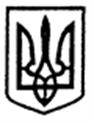 МІНІСТЕРСТВО ОСВІТИ І НАУКИ УКРАЇНИНАКАЗм. Київ02. 07. 2016                                                                                                        № 755Зареєстровано в Міністерстві юстиції України 07 липня 2016 року за                            № 928/29058Про затвердження Змін до Умовприйому на навчання до вищих навчальнихзакладів України в 2016 році Відповідно до статті 44 Закону України «Про вищу освіту» НАКАЗУЮ:1. Затвердити Зміни до Умов прийому на навчання до вищих навчальних закладів України в 2016 році, затверджених наказом Міністерства освіти і науки України від 15 жовтня 2015 року № 1085,зареєстрованих в Міністерстві юстиції України 04 листопада 2015 року за № 1351/27796, що додаються. 2. Департаменту вищої освіти (Шаров О. І.) подати цей наказ на державну реєстрацію до Міністерства юстиції України у встановленому законодавством порядку.  3. Управлінню адміністративно-господарського та організаційного забезпечення (Єрко І. А.) в установленому порядку зробити відмітку у справах архіву.4. Контроль за виконанням цього наказу покласти на першого заступника Міністра Совсун І.Р.5. Цей наказ набирає чинності з дня його офіційного опублікування.Міністр                                                                                                 Л. М. Гриневич